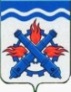 РОССИЙСКАЯ ФЕДЕРАЦИЯДУМА ГОРОДСКОГО ОКРУГА ВЕРХНЯЯ ТУРАШЕСТОЙ СОЗЫВВосемьдесят первое заседаниеРЕШЕНИЕ №  87_24 ноября 2023 годаг. Верхняя ТураО внесении изменении в  Положение «О Контрольном органе Городского округа Верхняя Тура» В соответствии с Бюджетным Кодексом Российской Федерации,  Федеральным законом от 07.02.2011 № 6-ФЗ «Об общих принципах организации и деятельности контрольно-счетных органов субъектов Российской Федерации и муниципальных образований», Законом Свердловской области от 12.07.2011 № 62-ОЗ «О Счетной палате Свердловской области и контрольно-счетных органах муниципальных образований, расположенных на территории Свердловской области», Решением Думы Городского округа Верхняя Тура от 23.10.2023 № 84 «О рассмотрении письма главы Городского округа Верхняя Тура вх. от 11.10.2023 № 219, о возможности сокращения штатной численности Контрольного органа Городского округа Верхняя Тура», Решением Думы Городского округа Верхняя Тура от 23.10.2023 № 85 «О внесении изменений в Решение Думы Городского округа Верхняя Тура от 21.04.2022 года № 40 «Об утверждении структуры и штатной численности Контрольного органа Городского округа Верхняя Тура», руководствуясь Уставом Городского округа Верхняя Тура, ДУМА ГОРОДСКОГО ОКРУГА ВЕРХНЯЯ ТУРА РЕШИЛА:  Внести в Положение «О Контрольном органе Городского округа Верхняя Тура», утвержденное Решением Думы Городского округа Верхняя Тура от 24 марта 2022 года № 25 (в редакции Решения Думы Городского округа Верхняя Тура от 18.08.2022 № 75) (далее – Положение) следующие изменения:в пункте 4.1. части 4 Положения слово «инспекторов» заменить словом «инспектора»; в пункте 4.3. части 4 Положения слова «Должности инспекторов» заменить словами «Должность инспектора»; в наименовании части 5 Положения слово «инспекторов» заменить словом «инспектора»;в пункте 5.8 части 5 Положения слово «инспекторов» заменить словом «инспектора»;в пункте 5.9 части 5 Положения  слово «инспекторами» заменить словом «инспектором»;в наименовании части 6 Положения слово «инспекторов» заменить словом «инспектора»;в подпункте 1 пункта 12.1 части 12 Положения слово «инспекторов» заменить словом «инспектора»;в пункте 22.3 части 22 Положения слово «Инспекторам» заменить словом «Инспектору». 2. Опубликовать настоящее решение в муниципальном вестнике «Администрация Городского округа Верхняя Тура» и разместить на официальном сайте Администрации Городского округа Верхняя Тура.3. Настоящее решение вступает в силу после его официального  опубликования.4. Контроль исполнения настоящего решения возложить на постоянную депутатскую комиссию по экономической политике и муниципальной собственности (председатель Орлов М.О.). Председатель ДумыГородского округа Верхняя Тура______________ И.Г. МусагитовИ.о.главы Городского округаВерхняя Тура_____________ Э.Р. Дементьева